NAME..........................................................SURNAME...................................................DATE...........................................................................................Class   4º ..……. Nº........The weather is………………………………………………….Today  I  feel ……………………………………..Unit 1Listening1. Listen and draw the lines. Colour. (6 marks)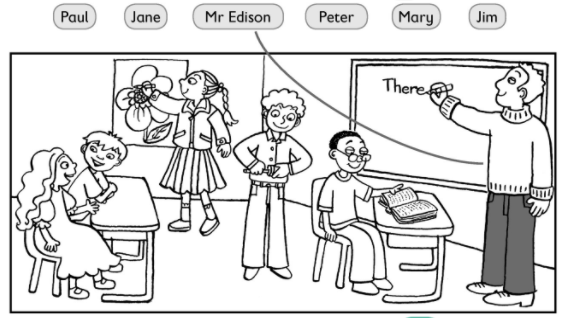 2.Read and circle the correct answer. (4 marks)a) Mary is the girl  who´s/ who are doing her homework.b) The girls who´ve got/who´s got brown hair are my friends.c) The boy who are/who´s sad is my brother.d) Peter and John who´s/who´ve got glasses are twins.3. Write the words. Match them to the pictures. (4 marks)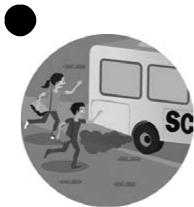 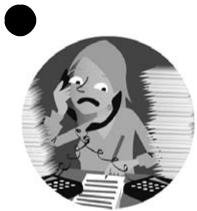                                               onribg__________                                                                                                                                           cukqi__________                                               usby_____________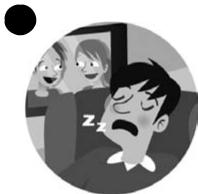 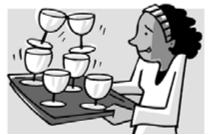                                                 fealcru__________4. Read and circle yes or no. (5 marks)The Star family  are at school because they want to see Stella and Simon. Stella’s singing and Simon is playing the guitar. Mrs Star is talking to Simon’s geography teacher and Mr Star is helping with the music. He thinks music is exciting.5.Write your opinion. (6 marks)I like going to school. I think ______________ is difficult but I enjoy it. My favourite subjects are ____________________ and ____________________. I think Art is fun and Sport is_______________________.   My favourite sport is ______________________ .I don´t like ____________________.I think the best time of the day is lunchtime!                                                                                                                                                                  1The Star family are at the school.yesno2Simon is singing.yesno3Mrs Star is talking to the music teacher.yesno4Mr Star is playing the piano.yesno5Mr Star thinks music is exciting.yesno